LISTENING GUIDE	LOCATION THEORIESWeber’s Least Cost Theory accounts for the ________________ of a __________________ plant in terms of the owner’s desire to ____________________ three costs:_______________: The most important and involves moving ___________ materials to _____________ and _____________ goods to _____________._______________:___________________________________________ Industries must be located where the __________________ are._______________ Industries are less dependent on resource location because raw materials can be transported if _____________ outweigh the costs of ___________________.Agglomeration:Three generalizations of Weber: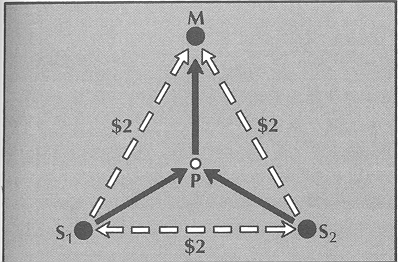  Using ________ materials in the production process will always dictate a market location.__________-_______ materials usage will pull the plant ___________ to the sources _________________ location is chosen most oftenCriticisms of WeberSubstitution Principle:Model suggests one particular site is optimal, but the business could flourish in more than one area.Policies such as ________________ are not accounted for.______ _______________ Oriented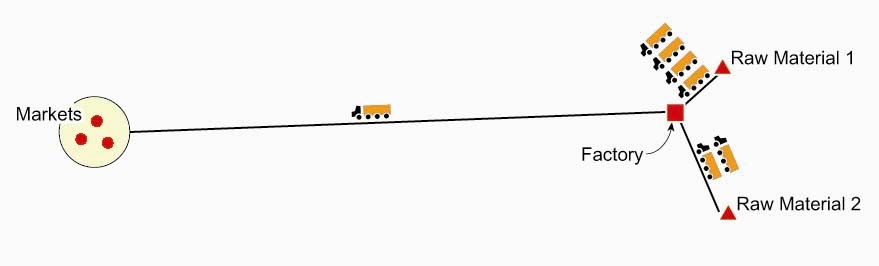 Usually occurs when raw materials ______ weight in the production process such as steel.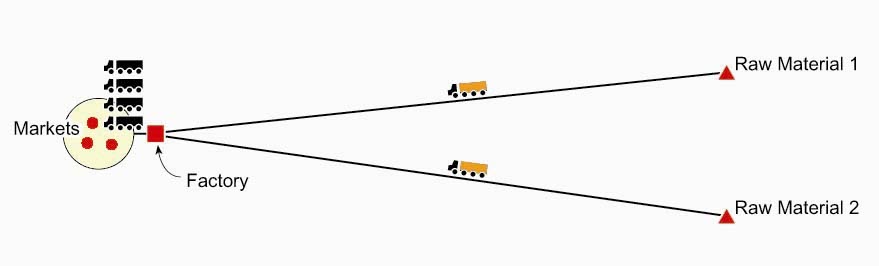 ____________ OrientedOccurs when a product is more ___________ to transport than ______ materials so the tendency is to locate near population centers. (ex. Beverages)________-___-________ Oriented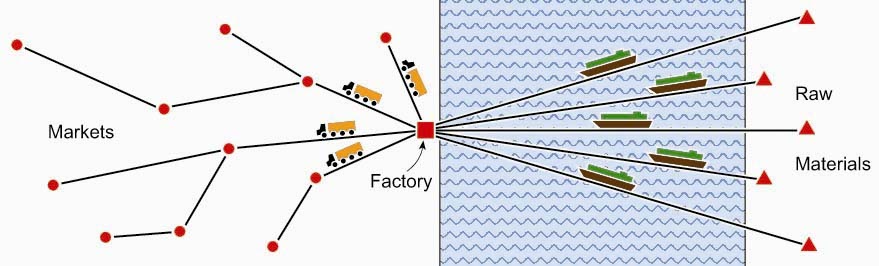 Location is between sources of raw ___________ and ____________. For products that must be divided and shipped from a central point of entry.Hotelling’s _______________ Interdependence Model: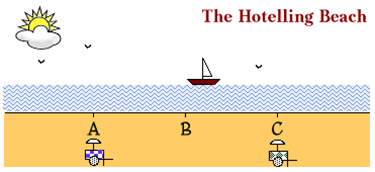 Locsh’s Zone of _________________ Model: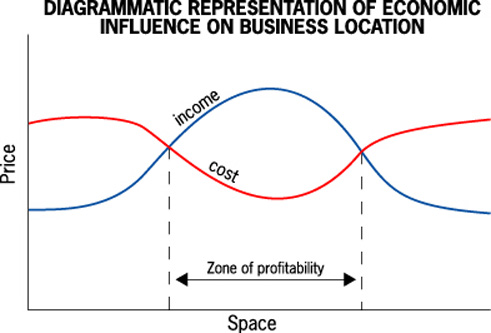 